TSB SMLOUVA O VÝPŮJČCE č. III-21/2022 uzavřená níže uvedeného dne, měsíce a roku mezi účastníky: 1.  Muzeum města Brna, příspěvková organizace Špilberk 210/1, 	662 24 Brno 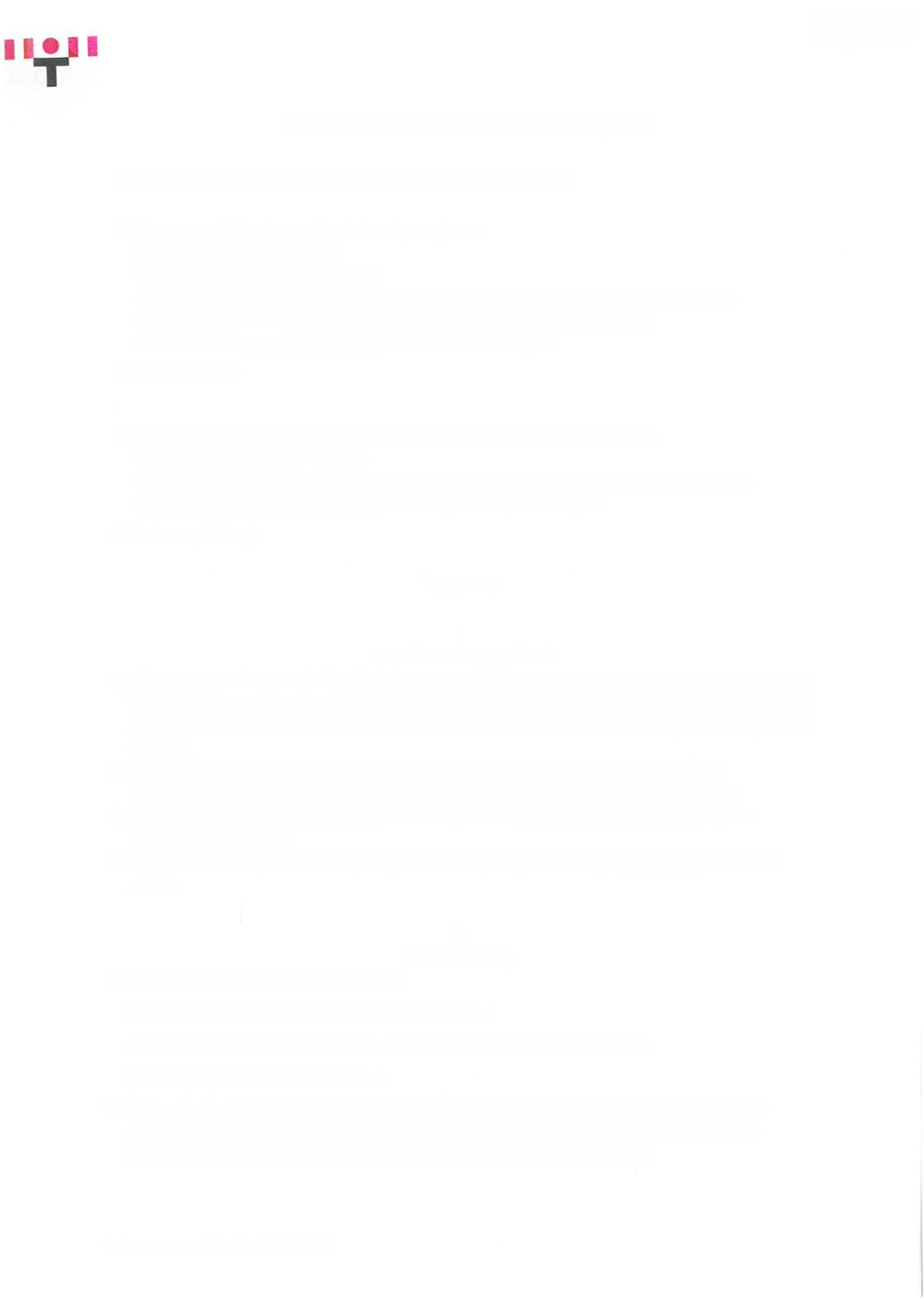 IČO: 00101427, 	DIČ: CZ00101427 zapsaná ve veřejném rejstříku vedeném Krajským soudem v Brně, spis. zn. Pr 34 bankovní spojení: Komerční banka Brno-město, č. účtu 9537621XH00 zastoupená Mgr.  Zbyňkem Šolcem, ředitelem organizace (dále jen půjčitel) a 2. Technické sítě Brno, akciová společnost, Barvířská 82 /5, 602 00 Brno IČ: 25512285, DIČ: CZ25512285 zapsaná v obchodním rejstříku vedeném Krajským soudem v Brně, spis. zn. B 2500 zastoupená: Ing.  Pavlem Roučkem LL.M., generálním ředitelem (dále jen vypůjčitel) TAKTO: I. Předmět a účel výpůjčky     1.  Půjčitel prohlašuje, že má svěřeny do užívání sbírkové předměty ***", které jsou uvedeny příloze č.  1,  jež tvoří nedílnou součást této smlouvy. 2. Půjčitel přenechává sbírkové předměty uvedené v odst. 1 vypůjčiteli za účelem: 
***. 3. Právo hospodaření půjčitele k výše uvedeným sbírkovým předmětům zůstává touto smlouvou nedotčeno. 4.  Účastníci prohlašují ve shodě, že vypůjčené sbírkové předměty jsou způsobilé účelu vý- půjčky. II. Doba výpůjčky 1.  Doba výpůjčky byla dohodnuta takto: Soubor movitých věcí dle článku 1/1 -  příloha č. 1 začátek výpůjčky: *** 
konec výpůjčky: *** 2. Sbírkové předměty jsou vypůjčeny ve chvíli, kdy vypůjčitel uvedený soubor sbírkových předmětů převezme v místě dle čl. 11/3 této smlouvy. O převzetí a předání sbírkových 
předmětů sepíší účastníci protokol, který je přílohou č. 2 této smlouvy. Smlouva o výpůjčce č.: 111-21/2022 3. Vypůjčitel přebírá vypůjčené sbírkové předměty v místě určeném půjčitelem. Neurčí-li půjčitel takové místo,  přebírá je vypůjčitel tam, kde se sbírkové předměty nachází. 4.  Po uplynutí doby výpůjčky vrací vypůjčitel vypůjčené sbírkové předměty v místě určeném půjčitelem. Neurčí-li půjčitel takové místo,  vrací je vypůjčitel tam, kde předměty převzal. 
5. O případné prodloužení doby výpůjčky požádá vypůjčitel půjčitele písemně nejpozději jeden měsíc před uplynutím sjednané doby výpůjčky. Pokud se tak nestane a půjčitel ne- vznese námitky do doby trvání výpůjčky dle bodu ll/l, 	platnost smlouvy se automaticky prodlužuje do 31. 12.  dalšího kalendářního roku s výpovědní lhůtou 1 měsíc od okamžiku doručení výzvy půjčitele vypůjčiteli k vrácení vypůjčených předmětů. V případě, kdy ani jedna ze stran nepožádá o vrácení sbírkových předmětů do 31. 12.  plynoucího kalendářní- ho roku, smlouva se automaticky prodlužuje o další rok dle předchozí věty tohoto ustano- vení s totožnou výpovědní lhůtou, a to nejdéle do 31. 12. 2030. Tím není dotčeno právo 
půjčitele dle bodu IV/7 této smlouvy. 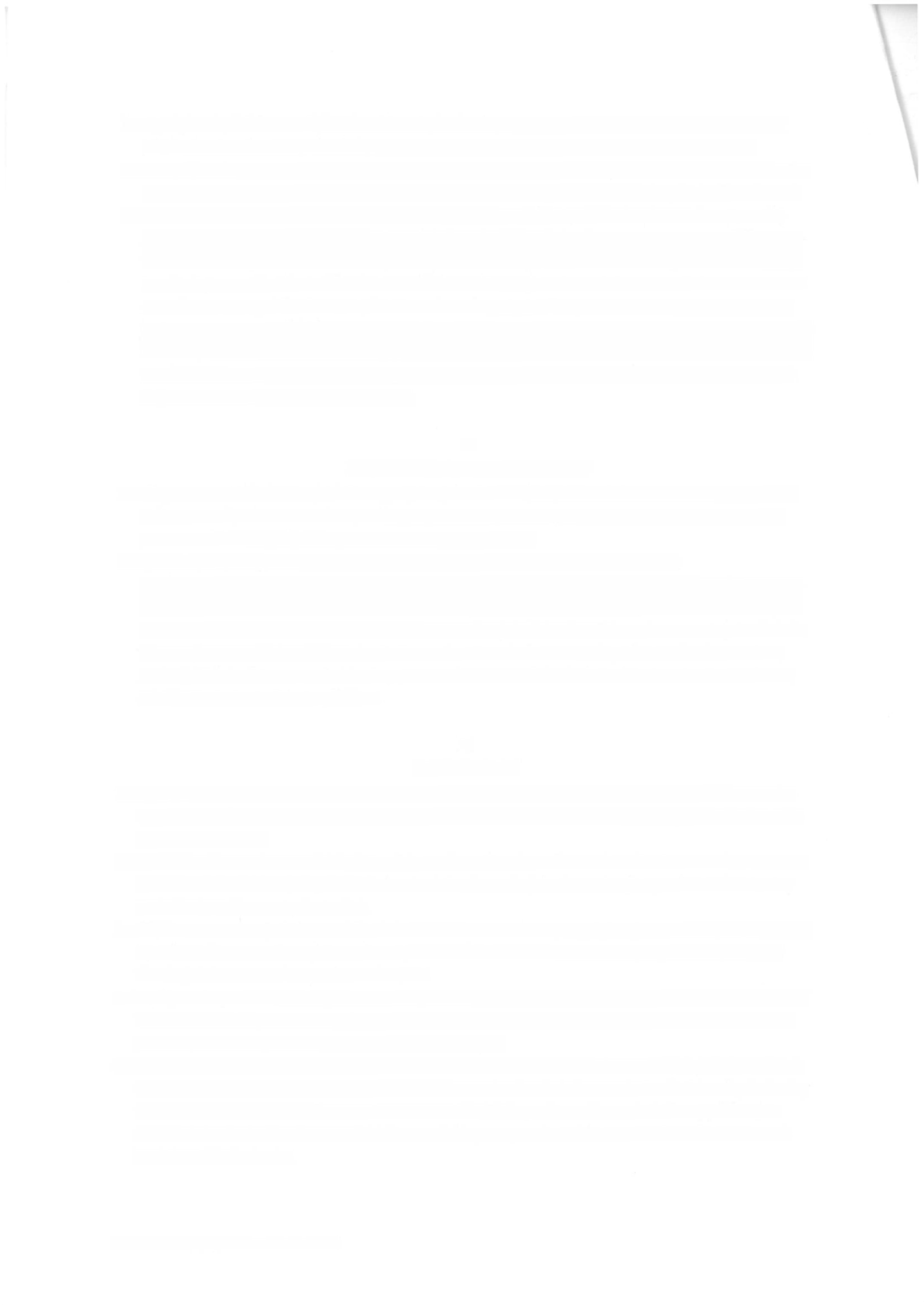 III. Přeprava vypůjčených předmětů 1.  Přepravu, nakládku a vykládku vypůjčených sbírkových předmětů na místo určení a zpět zajistí na svůj náklad a nebezpečí vypůjčitel. Přeprava vypůjčených předmětů je možná pouze za účasti vypůjčitele, nestanoví-li půjčitel jinak. 2. Způsob přepravy, balení a jiné podmínky přepravy stanoví půjčitel takto: vypůjčitel převezme soubor movitých věcí dle shora uvedených článků této smlouvy pro- střednictvím vypůjčitelem pověřené osoby v pracovnách archeologického oddělení Špil- berk 1 a po ukončení výpůjčky dle shora uvedených článků vrátí soubor movitých věcí dle této smlouvy zpět tamtéž, nebude-li mezi smluvními stranami sjednáno jinak. Obalový materiál včetně transportní bedny pro soubor movitých věcí dle článku 1/1 této smlouvy zajistí na vlastní náklady půjčitel. IV. Další ujednání 1.  Vypůjčené sbírkové předměty mohou být vypůjčitelem použity výhradně k účelu uvede- nému v čl. I./2. této smlouvy a vypůjčitel je nesmí přenechat k užívání či jakékoliv jiné dis- pozici třetí osobě. 2. Vypůjčitel je povinen zajistit dle svých možností a vlastního uvážení ochranu a bezpečnost vypůjčených sbírkových předmětů a dodržení vhodných klimatických podmínek tak, aby nedošlo k poškození předmětů. 3. Půjčitel se zavazuje být v otázkách bezpečnosti a ochrany vypůjčených sbírkových předmětů k plné součinnosti dle svých možností,  a to zvláště v otázkách odborných, tzn. např. návrh vhodných klimatických podmínek apod. 4.  V případě vystavení nebo jiného zveřejnění zapůjčených sbírkových předmětů je vypůjčitel povinen označit je názvem půjčitele („název předmětu, 	Muzeum města  Brna", případně „název předmětu, 	ze sbírky Muzea města Brna"). 5. Vypůjčené sbírkové předměty bez písemného souhlasu půjčitele nesmějí být fotografová- ny, filmovány ani jinak reprodukovány postupy studiové dokumentace. Sbírkové předměty mohou být dokumentovány postupy reportážní fotografie a filmování. Na vypůjčených sbírkových předmětech nesmějí být prováděny preparátorské, konzervátorské, restaurá- torské ani jiné zásahy. Smlouva o výpůjčce č.: III-21/2022 6. Vypůjčitel odpovídá od okamžiku převzetí až do předání sbírkových předmětů zpět půjčiteli za jejich poškození, zničení nebo ztrátu. Tato odpovědnost je objektivní. Vypůjčitel se od- povědnosti nezbaví ani v případě, prokáže-li, že ztrátu, zničení nebo poškození nezavinil. Tím není dotčeno právo vypůjčitele domáhat se náhrady takto vzniklé škody na třetí osobě. 
7.  Vypůjčitel je povinen neprodleně informovat půjčitele o všech skutečnostech, které se týkají změny stavu vypůjčených sbírkových předmětů, zejména o jejich ztrátě, poškození nebo zničení. 8. Poruší-li vypůjčitel tuto smlouvu zvláště hrubým způsobem, má půjčitel právo od této smlouvy odstoupit. Tím není dotčeno právo na náhradu škody. V takovém případě má vy- půjčitel povinnost vypůjčené sbírkové předměty bezodkladně vrátit, a to dle svých provoz- ních možností. Z mimořádných důvodů hodných zvláštního zřetele má půjčitel právo žádat, aby mu vypůjčené sbírkové předměty byly vráceny před sjednanou lhůtou výpůjčky, čemuž vypůjčitel vyhoví. V. Závěrečná ustanovení 1.  Změny a doplňky této smlouvy lze činit pouze písemnými dodatky odsouhlasenými oběma stranami. 2. Tato smlouva byla sepsána ve dvou vyhotoveních, z nichž jedno obdrží vypůjčitel a jedno půjčitel. 3. Smlouva nabývá platnosti podpisem obou účastníků. V Brně dne  	V Brně dne Mgr. Zbyněk Šolc Muzeum města Brna, příspěvková organizace ředitel Smlouva o výpůjčce č.: III-21/2022 Ing. PaveI Rouček, LL.M Technické sítě Brno, akciová společnost generální ředitel Příloha č. 1 Smlouvy o výpůjčce č. III- 21  022  ze dne 		***Smlouva o výpůjčce č.: 111-21/2022 Smlouva o výpůjčce č.: HI-21/2022Příloha č. 2 smlouvy o výpůjčce č. 111-21/2022 ze dne Protokol o předání a převzetí sbírkových předmětů Sbírkové předměty dle smlouvy o výpůjčce č. III- 21/2022  ze dne byly převzaty dne:  Q/ž. za půjčitele předal/a:	za vypůjčitele převzal/a: Mgr.  Zuzana Holubová	Petr Pokorný Sbírkové předměty dle této smlouvy byly vráceny dne: za vypůjčitele předal/a:	za půjčitele převzal/a: Sbírkové předměty byly vráceny ve stavu: Smlouva o výpůjčce č.: 111-21/2022 TSB 